Museen in ganz Oberösterreich laden ein!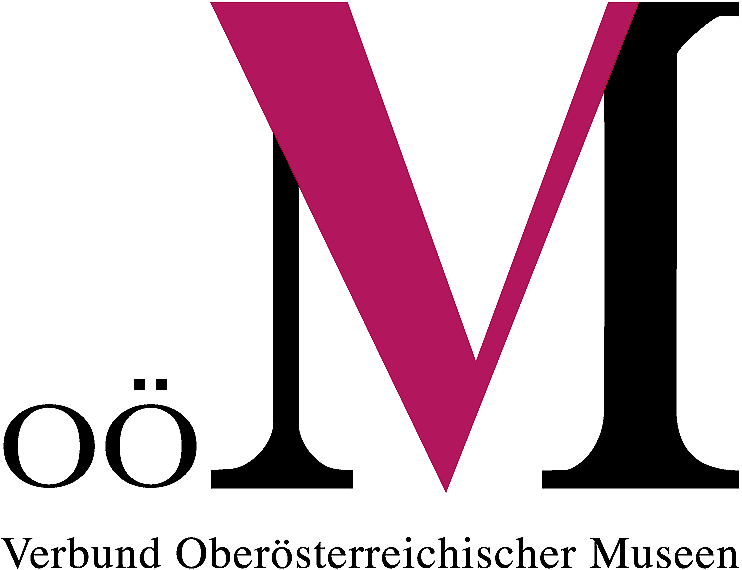 Aktionswoche zum Internationalen Museumstag13. bis 21. Mai 2017Bildinformationen						Leonding, April 2017001: Zur Ausstellungseröffnung "200 Jahre Stadtkapelle Grein" lädt das Historische Stadttheater und Stadtmuseum Grein am 13. Mai 2017. 
(c)  Stadtkapelle Grein
002: Sonderführungen bietet das Zeitgeschichte MUSEUM am 13. und 19. Mai 2017.
(c) voestalpine Stahlwelt Gmbh
003: Am 13. und 20. Mai lädt das Museum Arbeitswelt zu Sonderführungen im Stollen der Erinnerung. 
(c) Museum Arbeitswelt004: Während der ganzen Aktionswoche können Sie kostenlos die Ausstellung "Raritäten aus dem Archiv" im Musikinstrumentenmuseum Schloss Kremsegg besuchen 
(c) Michael Söllner005: Vom 16.-19. Mai, jeweils um 18:00 Uhr, bietet das Österreichische Sattlermuseum Spezialführungen für VS-PädagogInnen.
(c) Österreichisches Sattlermuseum006: Am Dienstag, 16. Mai 2017, wird in Ried im Innkreis der Lern- und Gedenkort Ried im Charlotte-Taitl-Haus eröffnet.
(c) Museum Innviertler Volkskundehaus007: Im Green Belt Center in Windhaag wird  am 18. Mai 2017 die Ausstellung "Verborgene Kostbarkeiten - Naturfotografien von Josef Limberger" eröffnet 
(c) Josef Limberger008: Unter dem Motto "Zu Gast bei Stifter" lädt das Stifterhaus am 18. Mai  2017 zu einer Lesung mit Fritz Popp und im Anschluss zu einer Suppe.
(c) Otto Saxinger009: Das Evangelische Museum Oberösterreich in Rutzenmoos lädt zum Tag der offenen Tür am 20. Mai 2017. 
(c) Evangelisches Museum Oberösterreich010: Am 20. Mai eröffnet das Freilichtmuseum Pelmberg die Museumssaison mit der Fotoausstellung "Bauernarbeit in früherer Zeit" 
(c) Ing. Johann Mülleder011: Workshop zum Internationalen Museumstag am 21. Mai 2017 im Österreichischen Papiermachermuseum in Laakirchen.
(c) Österreichisches Papiermachermuseum012: Zum Pramtaler Museumstag erwartet Sie im LIGNORAMA Holz- und Werkzeugmuseum die Sonderausstellung "Bienen - Bestäuber der Welt", außerdem Köstlichkeiten von der Biene. 
(c) Heidi und Hans-Jürgen Koch013: Die Furthmühle in Pram steht am 21. Mai, dem Pramtaler und Internationalen Museumstag unter dem Motto "Alles dreht sich" und bietet ein buntes Programm für Jung und Alt.
(c) Verbund Oö. Museen014: Das Freilichtmuseum Unterkagerer in Auberg veranstaltet am 21. Mai 2017 einen Tag der offenen Tür mit kostenlosem Führungsprogramm. 
(c) Gerd Schmeja_________________Alle Fotos stehen im Zuge der Ausstellungsbewerbung honorarfrei zur Verfügung. Für Bilder in druckfähiger Auflösung und bei weiteren Bildwünschen wenden Sie sich bitte an Mag. Elisabeth Kreuzwieser: kreuzwieser@ooemuseumsverbund.at.Rückfragehinweis:Verbund Oberösterreichischer MuseenWelser Straße 204060 LeondingTel.: +43 (0)732/68 26 16E-Mail: office@ooemuseumsverbund.at  www.ooemuseumsverbund.at|www.ooegeschichte.at 	